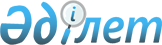 О внесении изменений в некоторые нормативные правовые акты Республики Казахстан по вопросам регулирования деятельности организаций, осуществляющих микрофинансовую деятельностьПостановление Правления Агентства Республики Казахстан по регулированию и развитию финансового рынка от 30 апреля 2020 года № 55. Зарегистрировано в Министерстве юстиции Республики Казахстан 30 апреля 2020 года № 20549.
      В соответствии с законами Республики Казахстан от 4 июля 2003 года "О государственном регулировании, контроле и надзоре финансового рынка и финансовых организаций", от 26 ноября 2012 года "О микрофинансовой деятельности", от 15 апреля 2013 года "О государственных услугах", от 16 мая 2014 года "О разрешениях и уведомлениях", Указами Президента Республики Казахстан от 15 марта 2020 года № 285 "О введении чрезвычайного положения в Республике Казахстан", от 16 марта 2020 года № 286 "О мерах по обеспечению социально-экономической стабильности" Правление Агентства Республики Казахстан по регулированию и развитию финансового рынка ПОСТАНОВЛЯЕТ:
      1. Внести в постановление Правления Национального Банка Республики Казахстан от 14 ноября 2019 года № 192 "Об утверждении пруденциальных нормативов и иных обязательных к соблюдению организацией, осуществляющей микрофинансовую деятельность, норм и лимитов, методики их расчетов" (зарегистрировано в Реестре государственной регистрации нормативных правовых актов под № 19629, опубликовано 27 ноября 2019 года в Эталонном контрольном банке нормативных правовых актов Республики Казахстан) следующие изменения:
      в Пруденциальных нормативах и иных обязательных к соблюдению организацией, осуществляющей микрофинансовую деятельность, нормах и лимитах, методике их расчетов, утвержденных указанным постановлением:
      пункты 3 и 4 изложить в следующей редакции:
      "3. Минимальный размер уставного капитала составляет:
      1) для микрофинансовой организации – 100 000 000 (сто миллионов) тенге, за исключением микрофинансовой организации, прошедшей учетную регистрацию в уполномоченном органе по регулированию, контролю и надзору финансового рынка и финансовых организаций (далее – уполномоченный орган) до 1 января 2020 года, для которой минимальный размер уставного капитала составляет:
      с 1 января 2020 года – 30 000 000 (тридцать миллионов) тенге;
      с 1 января 2021 года – 50 000 000 (пятьдесят миллионов) тенге;
      с 1 января 2022 года – 70 000 000 (семьдесят миллионов) тенге;
      с 1 января 2023 года – 100 000 000 (сто миллионов) тенге; 
      2) для кредитного товарищества – 50 000 000 (пятьдесят миллионов) тенге, за исключением:
      кредитного товарищества, прошедшего государственную регистрацию в качестве кредитного товарищества до 1 января 2020 года и осуществляющего свою деятельность в городах Нур-Султане, Алматы, Шымкенте или областном центре, для которого минимальный размер уставного капитала составляет:
      с 1 января 2020 года – 10 000 000 (десять миллионов) тенге;
      с 1 июля 2020 года – 20 000 000 (двадцать миллионов) тенге;
      с 1 июля 2021 года – 30 000 000 (тридцать миллионов) тенге;
      с 1 июля 2022 года – 50 000 000 (пятьдесят миллионов) тенге;
      кредитного товарищества, прошедшего государственную регистрацию в качестве кредитного товарищества до 1 января 2021 года и осуществляющего свою деятельность вне городов Нур-Султана, Алматы, Шымкента или областного центра, для которого минимальный размер уставного капитала составляет:
      с 1 января 2020 года – 5 000 000 (пять миллионов) тенге;
      с 1 января 2021 года – 10 000 000 (десять миллионов) тенге;
      с 1 января 2022 года – 15 000 000 (пятнадцать миллионов) тенге;
      с 1 января 2023 года – 25 000 000 (двадцать пять миллионов) тенге;
      3) для ломбарда, осуществляющего свою деятельность в городах Нур-Султане, Алматы, Шымкенте или областном центре – 70 000 000 (семьдесят миллионов) тенге, за исключением ломбарда, прошедшего государственную регистрацию в качестве ломбарда до 1 января 2020 года, для которого минимальный размер уставного капитала составляет:
      с 1 января 2020 года – 10 000 000 (десять миллионов) тенге;
      с 1 января 2021 года – 30 000 000 (тридцать миллионов) тенге;
      с 1 января 2022 года – 50 000 000 (пятьдесят миллионов) тенге;
      с 1 января 2023 года – 70 000 000 (семьдесят миллионов) тенге;
      4) для ломбарда, осуществляющего свою деятельность вне городов Нур-Султана, Алматы, Шымкента или областном центре – 30 000 000 (тридцать миллионов) тенге, за исключением ломбарда, прошедшего государственную регистрацию в качестве ломбарда до 1 января 2020 года, для которого минимальный размер уставного капитала составляет:
      с 1 января 2020 года – 5 000 000 (пять миллионов) тенге;
      с 1 января 2021 года – 10 000 000 (десять миллионов) тенге;
      с 1 января 2022 года – 20 000 000 (двадцать миллионов) тенге;
      с 1 января 2023 года – 30 000 000 (тридцать миллионов) тенге.
      4. Минимальный размер собственного капитала составляет:
      1) для микрофинансовой организации – 100 000 000 (сто миллионов) тенге, за исключением микрофинансовой организации, прошедшей учетную регистрацию в уполномоченном органе до 1 января 2020 года, для которой минимальный размер собственного капитала составляет:
      с 1 января 2020 года – 30 000 000 (тридцать миллионов) тенге;
      с 1 января 2021 года – 50 000 000 (пятьдесят миллионов) тенге;
      с 1 января 2022 года – 70 000 000 (семьдесят миллионов) тенге;
      с 1 января 2023 года – 100 000 000 (сто миллионов) тенге;
      2) для кредитного товарищества – 50 000 000 (пятьдесят миллионов) тенге, за исключением:
      кредитного товарищества, прошедшего государственную регистрацию в качестве кредитного товарищества до 1 января 2020 года и осуществляющего свою деятельность в городах Нур-Султане, Алматы, Шымкенте или областном центре, для которого минимальный размер собственного капитала составляет:
      с 1 января 2020 года – 10 000 000 (десять миллионов) тенге;
      с 1 июля 2020 года – 20 000 000 (двадцать миллионов) тенге;
      с 1 июля 2021 года – 30 000 000 (тридцать миллионов) тенге;
      с 1 июля 2022 года – 50 000 000 (пятьдесят миллионов) тенге;
      кредитного товарищества, прошедшего государственную регистрацию в качестве кредитного товарищества до 1 января 2021 года и осуществляющего свою деятельность вне городов Нур-Султана, Алматы, Шымкента или областного центра, для которого минимальный размер собственного капитала составляет:
      с 1 января 2020 года – 5 000 000 (пять миллионов) тенге;
      с 1 января 2021 года – 10 000 000 (десять миллионов) тенге;
      с 1 января 2022 года – 15 000 000 (пятнадцать миллионов) тенге;
      с 1 января 2023 года – 25 000 000 (двадцать пять миллионов) тенге;
      3) для ломбарда, осуществляющего свою деятельность в городах Нур-Султане, Алматы, Шымкенте или областном центре – 70 000 000 (семьдесят миллионов) тенге, за исключением ломбарда, прошедшего государственную регистрацию в качестве ломбарда до 1 января 2020 года, для которого минимальный размер собственного капитала составляет:
      с 1 января 2020 года – 10 000 000 (десять миллионов) тенге;
      с 1 января 2021 года – 30 000 000 (тридцать миллионов) тенге;
      с 1 января 2022 года – 50 000 000 (пятьдесят миллионов) тенге;
      с 1 января 2023 года – 70 000 000 (семьдесят миллионов) тенге;
      4) для ломбарда, осуществляющего свою деятельность вне городов Нур-Султана, Алматы, Шымкента или областном центре – 30 000 000 (тридцать миллионов) тенге, за исключением ломбарда, прошедшего государственную регистрацию в качестве ломбарда до 1 января 2020 года, для которого минимальный размер собственного капитала составляет:
      с 1 января 2020 года – 5 000 000 (пять миллионов) тенге;
      с 1 января 2021 года – 10 000 000 (десять миллионов) тенге;
      с 1 января 2022 года – 20 000 000 (двадцать миллионов) тенге;
      с 1 января 2023 года – 30 000 000 (тридцать миллионов) тенге.".
      2. Утратил силу постановлением Правления Агентства РК по регулированию и развитию финансового рынка от 23.11.2020 № 108 (вводится в действие по истечении двадцати одного календарного дня после дня его первого официального опубликования).


      3. Департаменту методологии и регулирования финансовых организаций в установленном законодательством Республики Казахстан порядке обеспечить:
      1) совместно с Юридическим департаментом государственную регистрацию настоящего постановления в Министерстве юстиции Республики Казахстан;
      2) размещение настоящего постановления на официальном интернет-ресурсе Агентства Республики Казахстан по регулированию и развитию финансового рынка после его официального опубликования;
      3) в течение десяти рабочих дней после государственной регистрации настоящего постановления представление в Юридический департамент сведений об исполнении мероприятий, предусмотренных подпунктом 2) настоящего пункта и пунктом 4 настоящего постановления.
      4. Управлению международных отношений и внешних коммуникаций обеспечить в течение десяти календарных дней после государственной регистрации настоящего постановления направление его копии на официальное опубликование в периодические печатные издания.
      5. Контроль за исполнением настоящего постановления возложить на курирующего заместителя Председателя Агентства Республики Казахстан по регулированию и развитию финансового рынка.
      6. Настоящее постановление вводится в действие со дня его первого официального опубликования. Стандарт государственной услуги "Учетная регистрация организаций, осуществляющих микрофинансовую деятельность"
      Сноска. Приложение утратило силу постановлением Правления Агентства РК по регулированию и развитию финансового рынка от 23.11.2020 № 108 (вводится в действие по истечении двадцати одного календарного дня после дня его первого официального опубликования).
					© 2012. РГП на ПХВ «Институт законодательства и правовой информации Республики Казахстан» Министерства юстиции Республики Казахстан
				
      Председатель Агентства
Республики Казахстан
по регулированию и
развитию финансового рынка 

М. Абылкасымова
Приложение
к постановлению Правления
Агентства
Республики Казахстан
по регулированию и развитию
финансового рынка
от 30 апреля 2020 года № 55